LIETUVOS RESPUBLIKOS SVEIKATOS APSAUGOS MINISTRASĮSAKYMASDĖL lietuvos Respublikos sveikatos apsaugos ministro 2003 m. liepos 23 d. įsakymo Nr. v-455 „Dėl LIETUVOS higienos normos HN 24:2003 „Geriamojo vandens saugos ir kokybės reikalavimai“ patvirtinimo“ PAKEITIMO2016 m. gruodžio 29 d. Nr. V-1505VilniusP a k e i č i u Lietuvos higienos normą HN 24:2003 „Geriamojo vandens saugos ir kokybės reikalavimai“, patvirtintą Lietuvos Respublikos sveikatos apsaugos ministro 2003 m. liepos 23 d. įsakymu Nr. V-455 „Dėl Lietuvos higienos normos HN 24:2003 „Geriamojo vandens saugos ir kokybės reikalavimai“ patvirtinimo“, ir 4 lentelės 5 punktą išdėstau taip:Sveikatos apsaugos ministras	Aurelijus Veryga„5. Spalva–Priimtina vartotojams ir be nebūdingų pokyčių–––„5. Spalvamg/l Pt(=410 nm)30101010“.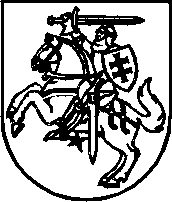 